Witajcie!W tym tygodniu proszę Was o wykonanie zadań z ćwiczeń 1, 2 str.52 oraz 2 str.53.Wykonane zadania prześlijcie na mój adres e-mail: beata.hyza@wp.plKto z Was ma ochotę może wykonać także dodatkową kartę pracy – jest to karta dla chętnych.Musicie zaznaczyć w niej jakie warzywo/owoc jest widoczne na obrazku.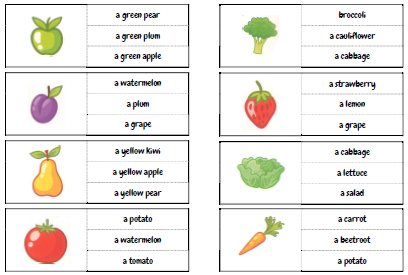 